EXEMPLO DE MODELO DE PLANO DE AÇÃO 
SIMPLES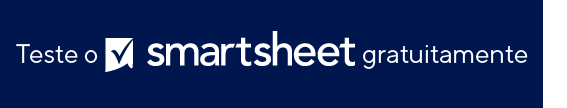 NOME DO PROJETONOME DO PROJETONOME DO PROJETOGERENTE DE PROJETOSGERENTE DE PROJETOSGERENTE DE PROJETOSGERENTE DE PROJETOSGERENTE DE PROJETOSDATA DE HOJEDATA DE HOJEDATA DE HOJEDATA DE HOJEDATA DE HOJEDATA DE HOJEDATA DE HOJEProjeto BetaProjeto BetaProjeto BetaBjorn CaveyBjorn CaveyBjorn CaveyBjorn CaveyBjorn CaveyDD/MM/AADD/MM/AADD/MM/AADD/MM/AADD/MM/AADD/MM/AADD/MM/AAPLANO DE AÇÃOPLANO DE AÇÃOAÇÃORESPONSÁVELRESPONSÁVELRESPONSÁVELPRIORIDADEPRIORIDADESTATUSSTATUSSTATUSINÍCIOINÍCIOTÉRMINOTÉRMINOOBSERVAÇÕESOBSERVAÇÕESOBSERVAÇÕESMeta nº 1: selecionar o localMédiaMédiaConcluídoConcluídoConcluídoIdentificar opções de localSally J.Sally J.Sally J.AltaAltaConcluídoConcluídoConcluído30/930/92/102/10Visitar locais Sally J.Sally J.Sally J.MédiaMédiaEm esperaEm esperaEm espera5/105/109/109/10Contratos precisam ser enviados até 10/10Contratos precisam ser enviados até 10/10Contratos precisam ser enviados até 10/10Assinar contratoMaria S.Maria S.Maria S.BaixaBaixaEm andamentoEm andamentoEm andamento12/1012/1012/1012/10BaixaBaixaConcluídoConcluídoConcluídoMeta nº 2: garantir os palestrantes AltaAltaEm andamentoEm andamentoEm andamentoRecrutar palestrantesSally J.Sally J.Sally J.MédiaMédiaEm andamentoEm andamentoEm andamento7/107/1012/1012/10Biografias dos palestrantesSally J.Sally J.Sally J.MédiaMédiaEm andamentoEm andamentoEm andamento12/1012/1014/1014/10Criar e enviar pacotes aos palestrantesMaria S.Maria S.Maria S.BaixaBaixaConcluídoConcluídoConcluído13/1013/1016/1016/10Enviar para as partes interessadas Enviar para as partes interessadas Enviar para as partes interessadas Confirmar palestrantesSally J.Sally J.Sally J.MédiaMédiaEm esperaEm esperaEm espera17/1017/1018/1018/10BaixaBaixaEm andamentoEm andamentoEm andamentoMeta nº 3: atrair patrocinadoresBaixaBaixaEm andamentoEm andamentoEm andamentoIdentificar patrocinadoresJohn S.John S.John S.BaixaBaixaEm andamentoEm andamentoEm andamento13/1013/1019/1019/10Redigir contrato para patrocinadoresMaria S.Maria S.Maria S.BaixaBaixaEm andamentoEm andamentoEm andamento15/1015/1016/1016/10Enviar e-mailsJohn S.John S.John S.BaixaBaixaNão iniciadoNão iniciadoNão iniciado19/1019/1021/1021/10Fazer chamadas não solicitadasJohn S.John S.John S.BaixaBaixaNão iniciadoNão iniciadoNão iniciado21/1021/1023/1023/10Da equipe de vendasDa equipe de vendasDa equipe de vendasBaixaBaixaEm esperaEm esperaEm esperaMeta nº 4: promover o eventoAltaAltaConcluídoConcluídoConcluídoCriar bannersMorgan K.Morgan K.Morgan K.AltaAltaConcluídoConcluídoConcluído26/1026/1028/1028/10Pedir brindesMorgan K.Morgan K.Morgan K.AltaAltaConcluídoConcluídoConcluído28/1028/1028/1028/10Canecas de café, sacolas, lápisCanecas de café, sacolas, lápisCanecas de café, sacolas, lápisCriar estratégia de redes sociaisCorrine J.Corrine J.Corrine J.AltaAltaConcluídoConcluídoConcluído13/1013/1026/1026/10Criar materiais de marketingKaren Z.Karen Z.Karen Z.AltaAltaConcluídoConcluídoConcluído26/1026/1030/1030/10AltaAltaConcluídoConcluídoConcluídoAVISO DE ISENÇÃO DE RESPONSABILIDADEQualquer artigo, modelo ou informação fornecidos pela Smartsheet no site são apenas para referência. Embora nos esforcemos para manter as informações atualizadas e corretas, não fornecemos garantia de qualquer natureza, seja explícita ou implícita, a respeito da integridade, precisão, confiabilidade, adequação ou disponibilidade do site ou das informações, artigos, modelos ou gráficos contidos no site. Portanto, toda confiança que você depositar nessas informações será estritamente por sua própria conta e risco.